Филиал муниципального автономного общеобразовательного учреждения«Прииртышская средняя общеобразовательная школа» – «Верхнеаремзянская средняя общеобразовательная школа им. Д.И. Менделеева»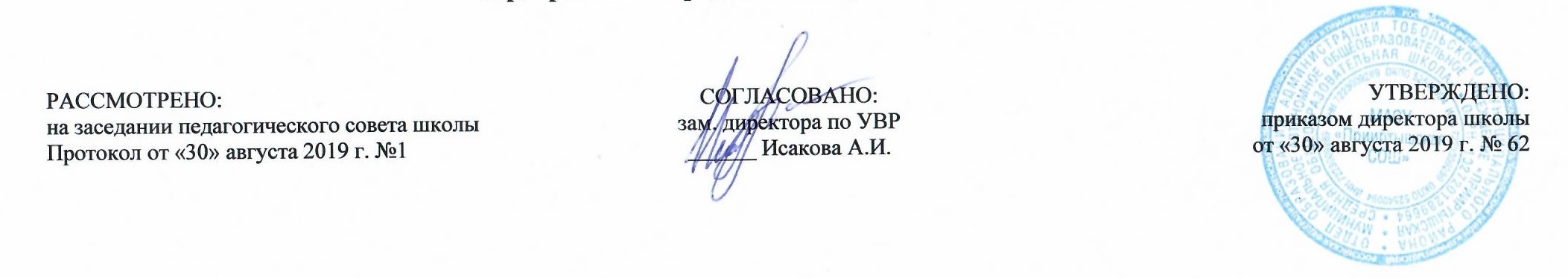 РАБОЧАЯ ПРОГРАММА по предмету «История России. Всеобщая история»для 6 классана 2019-2020 учебный годПланирование составлено в соответствии 	ФГОС ООО	Составитель программы: Беломоина Ольга Анатольевна,учитель истории с. Верхние Аремзяны2019 годПланируемые результаты освоения учебного предмета «История России.Всеобщая история»Предметные результаты:  целостные представления об историческом пути человечества, разных народов и государств как необходимой основы миропонимания и познания современного общества; о преемственности исторических эпох и непрерывности исторических процессов; о месте и роли России в мировой истории;  базовые исторические знания об основных этапах и закономерностях развития человеческого общества с древности до наших дней;  способность применять понятийный аппарат исторического знания и приемы исторического анализа для раскрытия сущности и значения событий и явлений прошлого и современности;  способность применять исторические знания для осмысления общественных событий и явлений прошлого и современности;  умение искать, анализировать, систематизировать и оценивать историческую информацию различных исторических и современных источников, раскрывая ее социальную принадлежность и познавательную ценность; способность определять и аргументировать свое отношение к ней;  умение работать с письменными, изобразительными и вещественными историческими источниками, понимать и интерпретировать содержащуюся в них информацию;  уважение к мировому и отечественному историческому наследию, культуре своего и других народов; готовность применять исторические знания для выявления и сохранения исторических и культурных памятников своей страны и мира.Выпускник научится:• локализовать во времени общие рамки и события Средневековья, этапы становления и развития Российского государства; соотносить хронологию истории Руси и всеобщей истории;• использовать историческую карту как источник информации о территории, об экономических и культурных центрах Руси и других государств в Средние века, о направлениях крупнейших передвижений людей – походов, завоеваний, колонизаций и др.;• проводить поиск информации в исторических текстах, материальных исторических памятниках Средневековья;• составлять описание образа жизни различных групп населения в средневековых обществах на Руси и в других странах, памятников материальной и художественной культуры; рассказывать о значительных событиях средневековой истории;• раскрывать характерные, существенные черты: а) экономических и социальных отношений, политического строя на Руси и в других государствах; б) ценностей, господствовавших в средневековых обществах, религиозных воззрений, представлений средневекового человека о мире;• объяснять причины и следствия ключевых событий отечественной и всеобщей истории Средних веков;• сопоставлять развитие Руси и других стран в период Средневековья, показывать общие черты и особенности (в связи с понятиями «политическая раздробленность», «централизованное государство» и др.);• давать оценку событиям и личностям отечественной и всеобщей истории Средних веков.Выпускник получит возможность научиться:• давать сопоставительную характеристику политического устройства государств Средневековья (Русь, Запад, Восток);• сравнивать свидетельства различных исторических источников, выявляя в них общее и различия;• составлять на основе информации учебника и дополнительной литературы описания памятников средневековой культуры Руси и других стран, объяснять, в чем заключаются их художественные достоинства и значение.Содержание учебного предмета «История России. Всеобщая история»Всеобщая история. История средних вековЖивое Средневековье.  Что изучает история Средних веков. (1 час) Особенности и содержание курса.Раздел 1. Становление средневековой Европы VI–XI вв. (4 часа). Королевство франков и христианская церковь в VI–VIII вв. Возникновение и распад империи Карла Великого. Феодальная раздробленность Западной Европы в IX–XI веках.Раздел 2. Византийская империя и славяне в VI–XI вв. (2 часа) Византия – государственное устройство и культура. Образование славянских государств.Раздел 3. Арабы в VI–XI вв.   (2 часа) Возникновение ислама. Арабский халифат и его распад.  Культура стран халифата.Раздел 4. Феодалы и крестьяне (2 часа) Средневековая деревня и её обитатели. В рыцарском замке.  Раздел 5. Средневековый город в Западной и Центральной Европе (2 часа).  Средневековый город. Горожане и их образ жизни.Раздел 6. Католическая церковь в XI–XIII вв. Крестовые походы (2 часа). Католическая церковь в средние века. Крестовые походы.Раздел 7. Образование централизованных государств в Западной Европе (XI–XV вв.) (5 часов). Столетняя война. Усиление королевской власти в конце XV в. во Франции и в Англии. Реконкиста. Государства, оставшиеся раздробленными: Германия и Италия в XII– XV вв.Раздел 8. Славянские государства и Византия в XIV–XV вв. (2 часа). Гуситское движение в Чехии. Завоевание турками-османами Балканского полуострова.Раздел 9. Культура Западной Европы в Средние века (4 часа).  Образование и философия. Средневековая литература. Средневековое искусство. Культура раннего Возрождения в Италии. Научные открытия и изобретения.Раздел 10. Народы Азии, Америки и Африки в Средние века (2 часа). Средневековая Азия: Китай, Индия, Япония. Государства и народы Африки и доколумбовой Америки.История России. От Древней Руси к Российскому Государству (с древности до конца XV в.) Введение. (1 час) Наша Родина – Россия. Раздел 1. Народы и государства на территории нашей страны в древности. (5 часов) Древние люди и их стоянки на территории современной России. Неолитическая революция. Первые скотоводы, земледельцы, ремесленники. Образование первых государств. Восточные славяне и их соседи. Раздел 2.  Русь в IX - первой половине XI I вв.  (10 часов) Первые известия о Руси. Становление Древнерусского государства. Правление князя Владимира. Крещение Руси. Русское государство при Ярославе Мудром. Русь при наследниках Ярослава Мудрого. Владимир Мономах. Общественный строй и церковная организация на Руси. Культурное пространств о Европы и культура Руси. Повседневна я жизнь населения. Родной край в древности.Раздел 3. Русь в середине XII - начале XIII вв. (5 часов) Политическая раздробленность на Руси.  Владимиро - Суздальское княжество. Новгородская земля. Южные и юго-западные русские княжества.Раздел 4.  Русские земли в середине XIII-XIV в.   (10 часов) Монгольская империя.  Батыево нашествие на Русь. Северо - Западная Русь между Востоком и Западом. Золотая Орда: государственный строй, население, экономика, культура. Литовское государство и Русь. Усиление Московского княжества. Объединение русских земель вокруг Москвы. Куликовская битва. Развитие культуры в русских землях во второй половине XIII -XIV вв.Раздел 5. Формирование единого Русского государства.  (9 часов). Русские земли на политической карте Европы и мира в начале XV в. Московское княжество в первой половине XV вв. Распад Золотой Орды и его последствия. Московское государство и его соседи во второй половине XV века. Русская православна я церковь и государство XV – начале XVI вв. Человек в Российском государстве второй пол. XV в. История и культура нашего края в XV в. Формирование культурного пространства единого Российского государства.Тематическое планирование№ п/пРазделы, темы Количество часовИСТОРИЯ СРЕДНИХ ВЕКОВИСТОРИЯ СРЕДНИХ ВЕКОВИСТОРИЯ СРЕДНИХ ВЕКОВЖивое Средневековье.  Что изучает история Средних веков.1Введение. Живое Средневековье.1Раздел 1. Становление средневековой Европы VI–XI вв.4Великое переселение народов. Образование варварских королевств. Христианская церковь в раннее Средневековье.1Возникновение и распад империи Карла Великого.1Феодальная раздробленность в Западной Европе в  IX-XI. Сословный строй.1Англия в раннее Средневековье.1Раздел 2. Византийская империя и славяне в VI–XI вв.2Византия при Юстиниане. Борьба с внешними врагами.1Культура Византии. Образование славянских государств1Раздел 3.  Арабы в VI–XI вв.   2Возниновение ислама. Арабские завоевания1Культура стран халифата1Раздел 4.  Феодалы и крестьяне2Вассалитет. Крестьянская община.1В рыцарском замке1Раздел 5.  Средневековый город в Западной и Центральной Европе2Средневековый город. Городское ремесло.1Экономическое развитие Западной Европы. Горожане и их образ жизни.1Раздел 6. Католическая церковь в XI–XIII вв. Крестовые походы  2Папская власть. Католическая церковь и еретики.1Крестовые походы.1Раздел 7. Образование централизованных государств в Западной Европе (XI–XV вв.)5Как происходило объединение Франции.1Что англичане считают началом своих свобод1Столетняя война . Крестьянские восстания.1Реконкиста и образование централизованных государств на Пиренейском полуострове.1Германия и Италия в XII-XVвв.1Раздел 8. Славянские государства и Византия в XIV–XV вв.2Гуситское движение в Чехии.1Завоевание турками-османами Балканского полуострова.1Раздел 9. Культура Западной Европы в Средние века.4Образование и философия.1Средневековая литература1Романское искусство, готика. Культурное наследие Средневековья.1Научные открытия и изобретения.1Раздел 10. Народы Азии, Америки и Африки в Средние века.2Средневековая Азия: Индия, Китай, Япония.1"Доколумбовая Америка"1ИСТОРИЯ  РОССИИ. ОТ ДРЕВНЕЙ РУСИ К РОССИЙСКОМУ ГОСУДАРСТВУ (С ДРЕВНОСТИ ДО КОНЦА XVв.)ИСТОРИЯ  РОССИИ. ОТ ДРЕВНЕЙ РУСИ К РОССИЙСКОМУ ГОСУДАРСТВУ (С ДРЕВНОСТИ ДО КОНЦА XVв.)ИСТОРИЯ  РОССИИ. ОТ ДРЕВНЕЙ РУСИ К РОССИЙСКОМУ ГОСУДАРСТВУ (С ДРЕВНОСТИ ДО КОНЦА XVв.)Введение. Наша Родина – Россия.1Вводный инструктаж по ТБ. Наша Родина – Россия1Раздел 1. Народы и государства на территории нашей страны в древности.5Древние люди и их стоянки на территории Современной России1Неолитическая революция. Первые скотоводы, земледельцы, ремесленники1Образование первых государств1Восточные славяне и их соседи1История заселения территории родного края в древности1Раздел 2. Русь в IX – первой половине  XII в.10Первые известия о Руси1Становление Древнерусского государства1Правление князя Владимира. Крещение Руси1Русское государство при Ярославе Мудром1Русь при наследниках Ярослава Мудрого1Общественный строй и церковная организация на Руси1Место и роль Руси в Европе1Культурное пространство Европы и культура Руси1Повседневная жизнь населения1Урок истории и культуры родного края в древности (повторительно-обобщающий урок по содержанию темы 2)1Раздел 3. Русь в середине XII - начале XIII в.5Политическая раздробленность на Руси1Владимиро-Суздальское княжество1Новгородская республика1Южные и юго-западные русские княжества1Повторительно-обобщающий урок по содержанию темы 31Раздел 4. Русские земли в середине XIII-XIV в.10Монгольская империя и изменение политической картины мира.1Батыево нашествие на Русь.1Северо-Западная Русь между Востоком и Западом1Золотая Орда: государственный строй, население, экономика и культура.1Литовское государство и Рус1Усиление Московского княжеств1Объединение русских земель вокруг Москвы. Куликовская битва1Развитие культуры в русских землях во второй половине XIII—XIV в1Родной край в истории и культуре Руси.1Повторительно-обобщающий урок по содержанию раздела IV.1Раздел 5. Формирование единого Русского государства9Русские земли на карте Европы и мира в начале XV в.1Московское княжество в первой половине XV в1Распад Золотой Орды и его последствия.1Московское государство и его соседи во второй половине XV в.1Русская православная церковь в XV — начале XVI в.1Человек в Российском государстве второй половины XV в.1Формирование культурного пространства единого Российского государства.1Контрольная проверочная работа по теме «История России в древности»1Повторительно-обобщающий урок по содержанию темы V. Практический урок1Итого681 четверть162 четверть163 четверть204 четверть16Итого68